سلامزمان باز شدن مهدکودک نزدیک است !  روز اول کودک در مهد کودک :زمانی که باید در مهد کودک حاضر باشید :اسم بخش :شماره تلفن بخش :نام و آدرس مهدکودک :در روز اول برای مدت کوتاهی از مهد کودک دیدن می کنید. ما با شما آشنا می شویم و شما با ما آشنا می شوید. و در مورد اینکه زمانهای اول در مهد کودک چگونه خواهد بود، با هم برنامه ریزی می کنیم .ما مشتاقانه منتظر آشنایی با شما هستیم !با احترام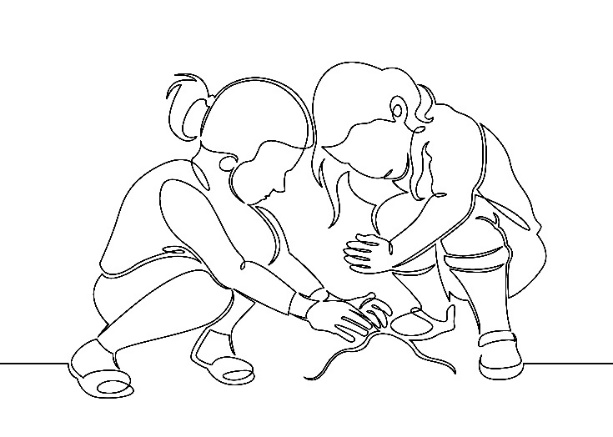 HeiDet nærmer seg barnehagestart! Barnets første dag: Klokkeslettet dere skal møte opp: Avdelingens navn: Telefonnummer til avdelingen: Navn og adresse til barnehagen: _____________________________________________________________________________________________________________________Den første dagen besøker dere barnehagen en liten stund. Vi blir kjent med dere, og dere blir kjent med oss. Sammen planlegger vi hvordan den første tiden i barnehagen skal være.Vi gleder oss til å hilse på dere!Hilsen